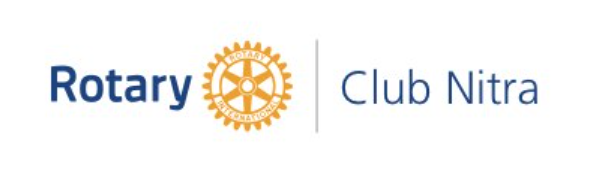 Zápis z 31. stretnutia RC Nitra  v rotariánskom roku 2020/2021 dňa 26. apríla  2021, stretnutie konané onlinePrítomní :  J. Dóczy,  A. Havranová,  Ľ. Holejšovský, R. Plevka, J. Stoklasa, I. Košalko, M. Poništ, L. Tatar, L. GállHosť : pani HolejšovskáOspravedlnení : A. Tóth, K. Pieta, G. Tuhý, D. Hetényi, P. Szabo, P. Galo, M. Svoreň, D. Peskovičová, Kamil Lacko – Bartoš, V. Miklík, E. Oláh, M. Waldner, L. Hetényi, I. Benca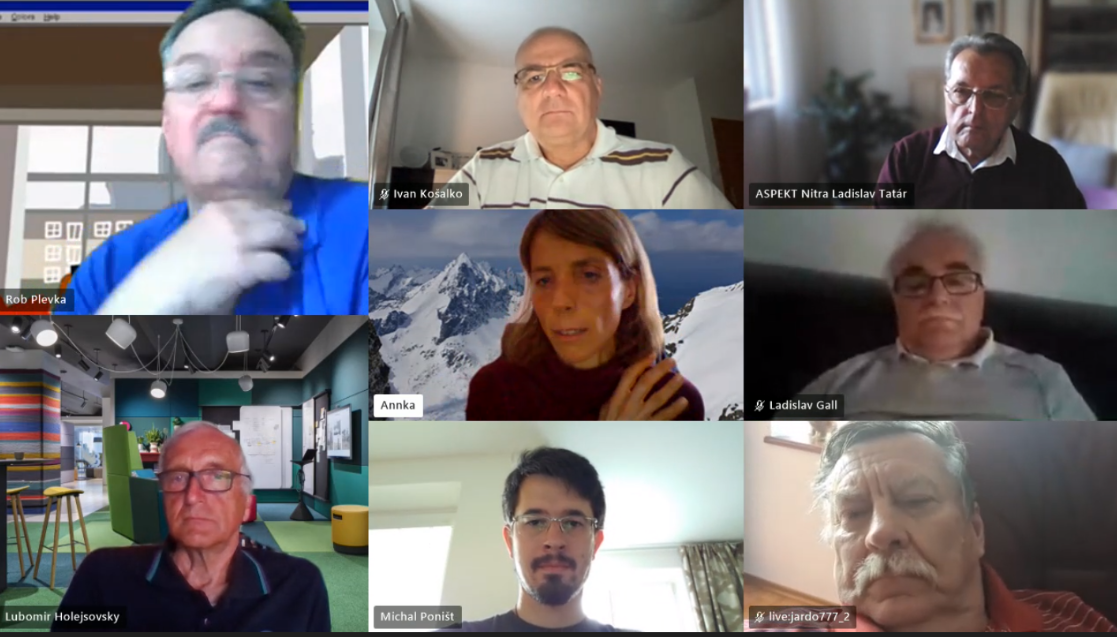 Stretnutie klubu otvoril a viedol J. Dóczy, prezident klubu. Prednášku pripravila Anka Havranová na tému :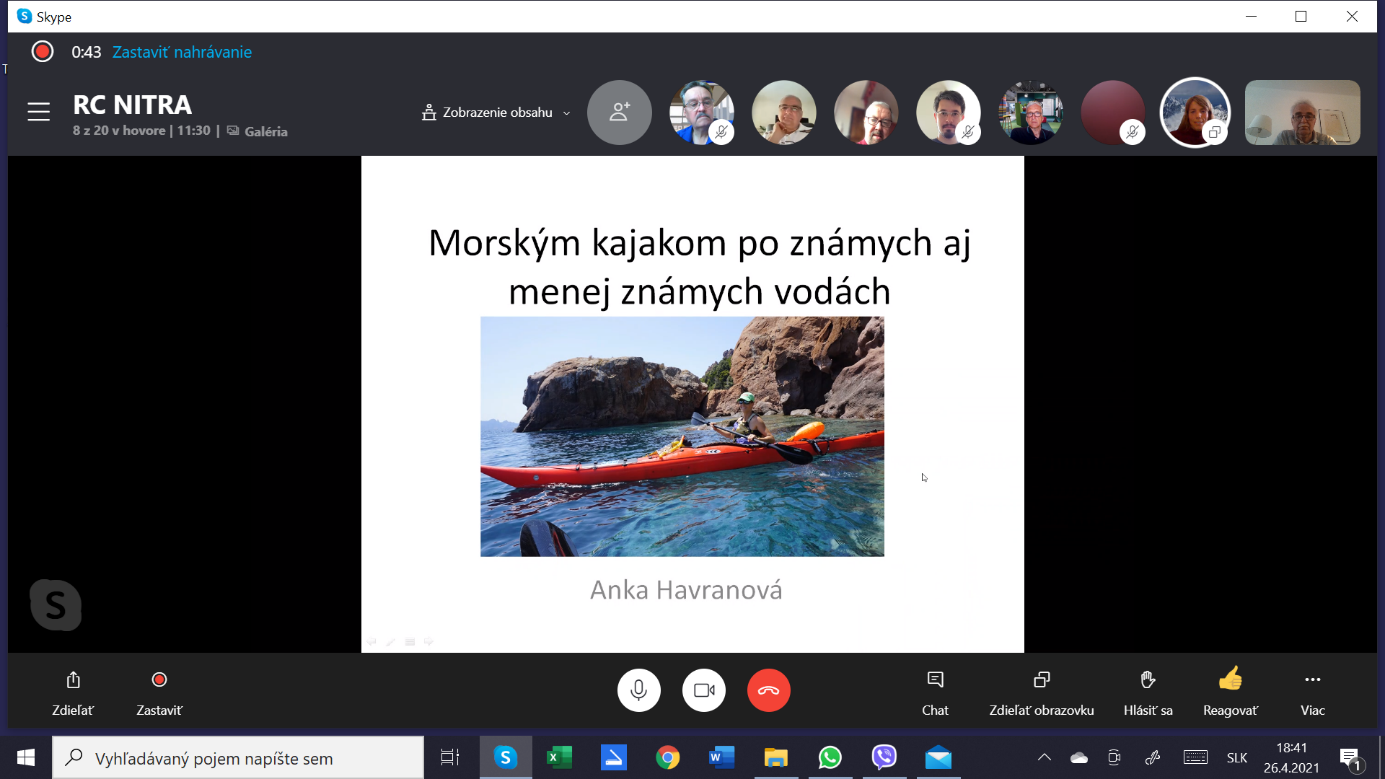 Anka uviedla prednášku z histórie, rozdielom medzi kajakom a kanoe. Druhy kajakov. Inuiti stavali prvé kajaky, lovili tuleňov a veľryby. V Európe zo Škandinávie, olympijská disciplína od roku 1936. Na Slovensku sa kajakovaniu venuje čoraz viac ľudí. Slovensko je kajakárska a kanoistická veľmoc. Lokality na vodácky šport. Porozprávala o svojich splavoch – Dunajské ramená, Váh, Chorvátsko – oboplávanie ostrovov, medzi ostrovmi, Korzika, divoká voda v Slovinsku, Thajsko – rieka aj more. Technika eskimáka. Diskusia : ako začať, čo je potrebné, existujú rôzne mapy morských prúdov a pod. Nie je potrebné povolenie na splavovanie. Dobre značené vodné cesty. Využívať aplikácie, mapy, doporučenia, označenie pláží. Značka kajakov – Vajda, svetoznámy konštruktér a výrobca. Riečne a morské kajaky.  Zameranie klubu na ekológiu. Projekty v blízkom okolí Nitry.Námety : Jirko vysádzanie stromov, Laci Tatar – Fakulta záhradníctva a krajinného inžinierstva SPU – majú zásobník projektov, v okolí Mojmíroviec – sadenie stromčekov, rekonštrukcia oddychovej búdky na Zobori, lavičky – tematické odkazy, búdky pre vtáčiky, Anka, ochrana vody – priorita Rotary, jazierko pod Svoradovým prameňom. Ochrana včiel, lúky. Živé miesta Nitry. Ivan – RC DS má mapu studničiek, čistia studničky, spolupráca s ďalšími klubmi. Zobor -skrášľovací spolok. Jirko – spolupráca s prezidentskou kanceláriou. Pramene, výlet po Zobore, kde by sme vedeli pomôcť.Výzva pre ostatných členov klubu na doručenie námetov. Sekretár referoval o príprave DK, zapojenie klubu, ponuka benefičného divadelného predstavenia DAB. Ivan – prezidentská reťaz – 546,- Eur, kúpiť kartou. Alternatíva – medailové so stužkou. Prípadne vyrobiť. Odsúhlasený nákup. Ešte dokúpiť odznaky, preveríme zdroj. Upozornenie na prednášku P. Pitharta : https://www.youtube.com/watch?v=9ITheckFwv0&ab_channel=IvoFrancPríprava spomienkového bulletinu k 25. výročiu založenia klubu, Jaro pripraví stretnutie a dojedná sa obsah. Téma otvoriť klub von, napojené na mládež, podporu projektov, vízia do budúcnosti – ekológia. Zaevidovanie A. Brányika do registra čestných členov klubu. R. Plevka a sekretár klubu preveria podmienky RI a D2240 na opätovnú registráciu.Pomoc pre Olíviu. V prílohe záznamu je výzva na pomoc, dohodli sme sa, že pomoc bude individuálna a bude poskytovaná na účet RC Nitra, podľa údajov v prílohe.Informácia sekretára klubu o dištriktových grantoch, požiadalo 14 klubov, úspora nákladov v rozpočte dištriktu bude presunutá v prvok kole pre žiadateľov, bude sa riešiť aj iniciatíva Rotaractu. Pripravované podujatia Oslavy 25. výročia založenia klubu sú odložené na jar budúceho roka. Termín sa upresní podľa vývoja pandemickej situácie.Dištriktová konferencia : 22. 5. 2021 oline Svetová konferencia RI : 12.- 16.6.2021(online)Jaroslav Dóczy, prezident Rotary club Nitra 2020/2021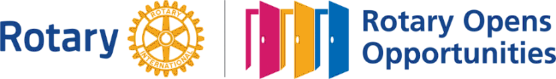 